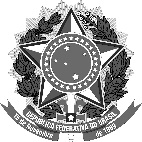 MINISTÉRIO DA EDUCAÇÃOUNIVERSIDADE FEDERAL DE SANTA CATARINACENTRO TECNOLÓGICOCOORDENADORIA DO CURSO DE GRADUAÇÃO EM ENGENHARIA ELÉTRICAFlorianópolis,_____de____________________de_______Ao Coordenador  do Curso de Graduação em Engenharia Elétrica		De acordo com o Art. 15, Parágrafo 3º, do Regulamento dos Cursos de Graduação da UFSC, e Art. 30 do Regimento Interno do Curso, o(a) discente ___________________________________, do Curso de Graduação em Engenharia Elétrica, matriculado(a) sob nº ___________________, vem requerer a V.Sa. validação de ______ horas de trabalho de _________________________ como atividade complementar do currículo do Curso, conforme documento(s) em anexo.				Nestes termos				Pede deferimento				  ______________________					    Assinatura do(a) discente__________________________________________________________________________AO DAEDisciplina(s) a ser(em) incluída(s) no histórico do(a) discente no semestre ________:EEL ________NOTA ______						Em _____/_____/___________________________________Coordenador do Curso